Список для подготовки к музыкальной викторине:А.И. Хачатурян – Вальс (из музыки к драме «Маскарад»)И. Штраус (сын) – Вальс «На прекрасном голубом Дунае»Ф. Шопен – Мазурка Си{\displaystyle \flat }-бемоль мажорФ. Шопен – Полонез Ля мажорМ.И. Глинка – Полонез (из оперы «Иван Сусанин»)М.И. Глинка – ПолькаС.В. Рахманинов – Итальянская полькаЛ. Боккерини – МенуэтС.С. Прокофьев – Марш (из цикла «Детская музыка»)П.И. Чайковский – Марш (из балета «Щелкунчик»)Дж. Верди – Марш (из оперы «Аида»)Ф. Мендельсон – Свадебный марш (из музыки к комедии Шекспира «Сон в летнюю ночь»)Группа А –  контрольный урок состоится 21.03Группа Б – контрольный урок состоится 17.03Группа В – контрольный урок состоится 21.03МЕНУЭТМЕНУЭТМЕНУЭТМЕНУЭТМЕНУЭТМЕНУЭТМЕНУЭТМЕНУЭТМЕНУЭТМЕНУЭТМЕНУЭТМЕНУЭТТемпТемпРазмерРазмерРазмерРазмерСтранаСтранаСтранаСтранаВекВекУмеренныйУмеренный3/43/43/43/4ФранцияФранцияФранцияФранцияXVI-XVIIXVI-XVIIНазвание происходит от словосочетания «pas menus», которое переводится как «маленькие шаги».Изначально народный танец. В аристократической среде стал изящным и грациозным. Его называли «король танцев и танец королей». Название происходит от словосочетания «pas menus», которое переводится как «маленькие шаги».Изначально народный танец. В аристократической среде стал изящным и грациозным. Его называли «король танцев и танец королей». Название происходит от словосочетания «pas menus», которое переводится как «маленькие шаги».Изначально народный танец. В аристократической среде стал изящным и грациозным. Его называли «король танцев и танец королей». Название происходит от словосочетания «pas menus», которое переводится как «маленькие шаги».Изначально народный танец. В аристократической среде стал изящным и грациозным. Его называли «король танцев и танец королей». Название происходит от словосочетания «pas menus», которое переводится как «маленькие шаги».Изначально народный танец. В аристократической среде стал изящным и грациозным. Его называли «король танцев и танец королей». Название происходит от словосочетания «pas menus», которое переводится как «маленькие шаги».Изначально народный танец. В аристократической среде стал изящным и грациозным. Его называли «король танцев и танец королей». Название происходит от словосочетания «pas menus», которое переводится как «маленькие шаги».Изначально народный танец. В аристократической среде стал изящным и грациозным. Его называли «король танцев и танец королей». Название происходит от словосочетания «pas menus», которое переводится как «маленькие шаги».Изначально народный танец. В аристократической среде стал изящным и грациозным. Его называли «король танцев и танец королей». Название происходит от словосочетания «pas menus», которое переводится как «маленькие шаги».Изначально народный танец. В аристократической среде стал изящным и грациозным. Его называли «король танцев и танец королей». Название происходит от словосочетания «pas menus», которое переводится как «маленькие шаги».Изначально народный танец. В аристократической среде стал изящным и грациозным. Его называли «король танцев и танец королей». Название происходит от словосочетания «pas menus», которое переводится как «маленькие шаги».Изначально народный танец. В аристократической среде стал изящным и грациозным. Его называли «король танцев и танец королей». Название происходит от словосочетания «pas menus», которое переводится как «маленькие шаги».Изначально народный танец. В аристократической среде стал изящным и грациозным. Его называли «король танцев и танец королей». ГАВОТГАВОТГАВОТГАВОТГАВОТГАВОТГАВОТГАВОТГАВОТГАВОТГАВОТГАВОТТемпРазмерРазмерРазмерСтранаСтранаСтранаСтранаСтранаВекВекВекУмеренный2/42/42/4ФранцияФранцияФранцияФранцияФранцияXVI-XVIII XVI-XVIII XVI-XVIII Гавотами называли жителей области Овернь во Франции, которая и является родиной этого танца. Изначально гавот был народным хороводным танцем XVI века. В аристократических кругах интерес к гавоту проявился на рубеже XVII-XVIII веков. Гавотами называли жителей области Овернь во Франции, которая и является родиной этого танца. Изначально гавот был народным хороводным танцем XVI века. В аристократических кругах интерес к гавоту проявился на рубеже XVII-XVIII веков. Гавотами называли жителей области Овернь во Франции, которая и является родиной этого танца. Изначально гавот был народным хороводным танцем XVI века. В аристократических кругах интерес к гавоту проявился на рубеже XVII-XVIII веков. Гавотами называли жителей области Овернь во Франции, которая и является родиной этого танца. Изначально гавот был народным хороводным танцем XVI века. В аристократических кругах интерес к гавоту проявился на рубеже XVII-XVIII веков. Гавотами называли жителей области Овернь во Франции, которая и является родиной этого танца. Изначально гавот был народным хороводным танцем XVI века. В аристократических кругах интерес к гавоту проявился на рубеже XVII-XVIII веков. Гавотами называли жителей области Овернь во Франции, которая и является родиной этого танца. Изначально гавот был народным хороводным танцем XVI века. В аристократических кругах интерес к гавоту проявился на рубеже XVII-XVIII веков. Гавотами называли жителей области Овернь во Франции, которая и является родиной этого танца. Изначально гавот был народным хороводным танцем XVI века. В аристократических кругах интерес к гавоту проявился на рубеже XVII-XVIII веков. Гавотами называли жителей области Овернь во Франции, которая и является родиной этого танца. Изначально гавот был народным хороводным танцем XVI века. В аристократических кругах интерес к гавоту проявился на рубеже XVII-XVIII веков. Гавотами называли жителей области Овернь во Франции, которая и является родиной этого танца. Изначально гавот был народным хороводным танцем XVI века. В аристократических кругах интерес к гавоту проявился на рубеже XVII-XVIII веков. Гавотами называли жителей области Овернь во Франции, которая и является родиной этого танца. Изначально гавот был народным хороводным танцем XVI века. В аристократических кругах интерес к гавоту проявился на рубеже XVII-XVIII веков. Гавотами называли жителей области Овернь во Франции, которая и является родиной этого танца. Изначально гавот был народным хороводным танцем XVI века. В аристократических кругах интерес к гавоту проявился на рубеже XVII-XVIII веков. Гавотами называли жителей области Овернь во Франции, которая и является родиной этого танца. Изначально гавот был народным хороводным танцем XVI века. В аристократических кругах интерес к гавоту проявился на рубеже XVII-XVIII веков. ВАЛЬСВАЛЬСВАЛЬСВАЛЬСВАЛЬСВАЛЬСВАЛЬСВАЛЬСВАЛЬСВАЛЬСВАЛЬСВАЛЬСТемпТемпТемпРазмерРазмерРазмерРазмерСтранаСтранаСтранаСтранаВекУмеренный, умеренно быстрыйУмеренный, умеренно быстрыйУмеренный, умеренно быстрый3/43/43/43/4Германия, АвстрияГермания, АвстрияГермания, АвстрияГермания, АвстрияXVII-XVIII Изначально этот танец назывался «лендлер» (это слово переводится как «сельский», «деревенский»).Название «вальс» появилось позже, оно происходит от немецкого слова «walzen», которое переводится как «кружиться».Типичный аккомпанемент в вальсе – бас и два аккорда.Изначально этот танец назывался «лендлер» (это слово переводится как «сельский», «деревенский»).Название «вальс» появилось позже, оно происходит от немецкого слова «walzen», которое переводится как «кружиться».Типичный аккомпанемент в вальсе – бас и два аккорда.Изначально этот танец назывался «лендлер» (это слово переводится как «сельский», «деревенский»).Название «вальс» появилось позже, оно происходит от немецкого слова «walzen», которое переводится как «кружиться».Типичный аккомпанемент в вальсе – бас и два аккорда.Изначально этот танец назывался «лендлер» (это слово переводится как «сельский», «деревенский»).Название «вальс» появилось позже, оно происходит от немецкого слова «walzen», которое переводится как «кружиться».Типичный аккомпанемент в вальсе – бас и два аккорда.Изначально этот танец назывался «лендлер» (это слово переводится как «сельский», «деревенский»).Название «вальс» появилось позже, оно происходит от немецкого слова «walzen», которое переводится как «кружиться».Типичный аккомпанемент в вальсе – бас и два аккорда.Изначально этот танец назывался «лендлер» (это слово переводится как «сельский», «деревенский»).Название «вальс» появилось позже, оно происходит от немецкого слова «walzen», которое переводится как «кружиться».Типичный аккомпанемент в вальсе – бас и два аккорда.Изначально этот танец назывался «лендлер» (это слово переводится как «сельский», «деревенский»).Название «вальс» появилось позже, оно происходит от немецкого слова «walzen», которое переводится как «кружиться».Типичный аккомпанемент в вальсе – бас и два аккорда.Изначально этот танец назывался «лендлер» (это слово переводится как «сельский», «деревенский»).Название «вальс» появилось позже, оно происходит от немецкого слова «walzen», которое переводится как «кружиться».Типичный аккомпанемент в вальсе – бас и два аккорда.Изначально этот танец назывался «лендлер» (это слово переводится как «сельский», «деревенский»).Название «вальс» появилось позже, оно происходит от немецкого слова «walzen», которое переводится как «кружиться».Типичный аккомпанемент в вальсе – бас и два аккорда.Изначально этот танец назывался «лендлер» (это слово переводится как «сельский», «деревенский»).Название «вальс» появилось позже, оно происходит от немецкого слова «walzen», которое переводится как «кружиться».Типичный аккомпанемент в вальсе – бас и два аккорда.Изначально этот танец назывался «лендлер» (это слово переводится как «сельский», «деревенский»).Название «вальс» появилось позже, оно происходит от немецкого слова «walzen», которое переводится как «кружиться».Типичный аккомпанемент в вальсе – бас и два аккорда.Изначально этот танец назывался «лендлер» (это слово переводится как «сельский», «деревенский»).Название «вальс» появилось позже, оно происходит от немецкого слова «walzen», которое переводится как «кружиться».Типичный аккомпанемент в вальсе – бас и два аккорда.МАЗУРКАМАЗУРКАМАЗУРКАМАЗУРКАМАЗУРКАМАЗУРКАМАЗУРКАМАЗУРКАМАЗУРКАМАЗУРКАМАЗУРКАМАЗУРКАТемпТемпТемпРазмерРазмерРазмерРазмерРазмерСтранаСтранаСтранаВекБыстрыйБыстрыйБыстрый3/43/43/43/43/4ПольшаПольшаПольшаXVII-XIXНазвание танца произошло от слова «мазур» – так называли жителей Мазовии, области в Польше. В XVII веке мазурка была народным танцем, но в XVIII-XIX веке ее начали танцевать и в дворцовой обстановке.Ритмическая формула мазурки может быть представлена в разных вариантах, однако общим для всех является дробление сильной доли, что создает эффект как бы неровного ритма: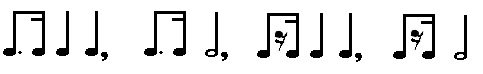 Аккомпанемент у мазурки такой же, как у вальса – бас и два аккорда (чаще всего).Название танца произошло от слова «мазур» – так называли жителей Мазовии, области в Польше. В XVII веке мазурка была народным танцем, но в XVIII-XIX веке ее начали танцевать и в дворцовой обстановке.Ритмическая формула мазурки может быть представлена в разных вариантах, однако общим для всех является дробление сильной доли, что создает эффект как бы неровного ритма:Аккомпанемент у мазурки такой же, как у вальса – бас и два аккорда (чаще всего).Название танца произошло от слова «мазур» – так называли жителей Мазовии, области в Польше. В XVII веке мазурка была народным танцем, но в XVIII-XIX веке ее начали танцевать и в дворцовой обстановке.Ритмическая формула мазурки может быть представлена в разных вариантах, однако общим для всех является дробление сильной доли, что создает эффект как бы неровного ритма:Аккомпанемент у мазурки такой же, как у вальса – бас и два аккорда (чаще всего).Название танца произошло от слова «мазур» – так называли жителей Мазовии, области в Польше. В XVII веке мазурка была народным танцем, но в XVIII-XIX веке ее начали танцевать и в дворцовой обстановке.Ритмическая формула мазурки может быть представлена в разных вариантах, однако общим для всех является дробление сильной доли, что создает эффект как бы неровного ритма:Аккомпанемент у мазурки такой же, как у вальса – бас и два аккорда (чаще всего).Название танца произошло от слова «мазур» – так называли жителей Мазовии, области в Польше. В XVII веке мазурка была народным танцем, но в XVIII-XIX веке ее начали танцевать и в дворцовой обстановке.Ритмическая формула мазурки может быть представлена в разных вариантах, однако общим для всех является дробление сильной доли, что создает эффект как бы неровного ритма:Аккомпанемент у мазурки такой же, как у вальса – бас и два аккорда (чаще всего).Название танца произошло от слова «мазур» – так называли жителей Мазовии, области в Польше. В XVII веке мазурка была народным танцем, но в XVIII-XIX веке ее начали танцевать и в дворцовой обстановке.Ритмическая формула мазурки может быть представлена в разных вариантах, однако общим для всех является дробление сильной доли, что создает эффект как бы неровного ритма:Аккомпанемент у мазурки такой же, как у вальса – бас и два аккорда (чаще всего).Название танца произошло от слова «мазур» – так называли жителей Мазовии, области в Польше. В XVII веке мазурка была народным танцем, но в XVIII-XIX веке ее начали танцевать и в дворцовой обстановке.Ритмическая формула мазурки может быть представлена в разных вариантах, однако общим для всех является дробление сильной доли, что создает эффект как бы неровного ритма:Аккомпанемент у мазурки такой же, как у вальса – бас и два аккорда (чаще всего).Название танца произошло от слова «мазур» – так называли жителей Мазовии, области в Польше. В XVII веке мазурка была народным танцем, но в XVIII-XIX веке ее начали танцевать и в дворцовой обстановке.Ритмическая формула мазурки может быть представлена в разных вариантах, однако общим для всех является дробление сильной доли, что создает эффект как бы неровного ритма:Аккомпанемент у мазурки такой же, как у вальса – бас и два аккорда (чаще всего).Название танца произошло от слова «мазур» – так называли жителей Мазовии, области в Польше. В XVII веке мазурка была народным танцем, но в XVIII-XIX веке ее начали танцевать и в дворцовой обстановке.Ритмическая формула мазурки может быть представлена в разных вариантах, однако общим для всех является дробление сильной доли, что создает эффект как бы неровного ритма:Аккомпанемент у мазурки такой же, как у вальса – бас и два аккорда (чаще всего).Название танца произошло от слова «мазур» – так называли жителей Мазовии, области в Польше. В XVII веке мазурка была народным танцем, но в XVIII-XIX веке ее начали танцевать и в дворцовой обстановке.Ритмическая формула мазурки может быть представлена в разных вариантах, однако общим для всех является дробление сильной доли, что создает эффект как бы неровного ритма:Аккомпанемент у мазурки такой же, как у вальса – бас и два аккорда (чаще всего).Название танца произошло от слова «мазур» – так называли жителей Мазовии, области в Польше. В XVII веке мазурка была народным танцем, но в XVIII-XIX веке ее начали танцевать и в дворцовой обстановке.Ритмическая формула мазурки может быть представлена в разных вариантах, однако общим для всех является дробление сильной доли, что создает эффект как бы неровного ритма:Аккомпанемент у мазурки такой же, как у вальса – бас и два аккорда (чаще всего).Название танца произошло от слова «мазур» – так называли жителей Мазовии, области в Польше. В XVII веке мазурка была народным танцем, но в XVIII-XIX веке ее начали танцевать и в дворцовой обстановке.Ритмическая формула мазурки может быть представлена в разных вариантах, однако общим для всех является дробление сильной доли, что создает эффект как бы неровного ритма:Аккомпанемент у мазурки такой же, как у вальса – бас и два аккорда (чаще всего).ПОЛОНЕЗПОЛОНЕЗПОЛОНЕЗПОЛОНЕЗПОЛОНЕЗПОЛОНЕЗПОЛОНЕЗПОЛОНЕЗПОЛОНЕЗПОЛОНЕЗПОЛОНЕЗПОЛОНЕЗТемпТемпРазмерРазмерРазмерСтранаСтранаСтранаСтранаСтранаВекВекУмеренныйУмеренный3/43/43/4ПольшаПольшаПольшаПольшаПольшаXV-XVII XV-XVII Название танца переводится как «польский». Изначально этот танец исполняли только на деревенских свадьбах, а затем и на всех возможных праздниках. В конце XVI – начале XVII века танец стал исполняться в аристократических кругах, а затем начал распространяться по странам Европы. Во время дворцовых балов его исполняли в начале торжества.Узнать полонез можно по характерному аккомпанементу – бас и шесть аккордов в таком ритме: 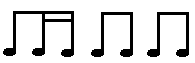 Название танца переводится как «польский». Изначально этот танец исполняли только на деревенских свадьбах, а затем и на всех возможных праздниках. В конце XVI – начале XVII века танец стал исполняться в аристократических кругах, а затем начал распространяться по странам Европы. Во время дворцовых балов его исполняли в начале торжества.Узнать полонез можно по характерному аккомпанементу – бас и шесть аккордов в таком ритме: Название танца переводится как «польский». Изначально этот танец исполняли только на деревенских свадьбах, а затем и на всех возможных праздниках. В конце XVI – начале XVII века танец стал исполняться в аристократических кругах, а затем начал распространяться по странам Европы. Во время дворцовых балов его исполняли в начале торжества.Узнать полонез можно по характерному аккомпанементу – бас и шесть аккордов в таком ритме: Название танца переводится как «польский». Изначально этот танец исполняли только на деревенских свадьбах, а затем и на всех возможных праздниках. В конце XVI – начале XVII века танец стал исполняться в аристократических кругах, а затем начал распространяться по странам Европы. Во время дворцовых балов его исполняли в начале торжества.Узнать полонез можно по характерному аккомпанементу – бас и шесть аккордов в таком ритме: Название танца переводится как «польский». Изначально этот танец исполняли только на деревенских свадьбах, а затем и на всех возможных праздниках. В конце XVI – начале XVII века танец стал исполняться в аристократических кругах, а затем начал распространяться по странам Европы. Во время дворцовых балов его исполняли в начале торжества.Узнать полонез можно по характерному аккомпанементу – бас и шесть аккордов в таком ритме: Название танца переводится как «польский». Изначально этот танец исполняли только на деревенских свадьбах, а затем и на всех возможных праздниках. В конце XVI – начале XVII века танец стал исполняться в аристократических кругах, а затем начал распространяться по странам Европы. Во время дворцовых балов его исполняли в начале торжества.Узнать полонез можно по характерному аккомпанементу – бас и шесть аккордов в таком ритме: Название танца переводится как «польский». Изначально этот танец исполняли только на деревенских свадьбах, а затем и на всех возможных праздниках. В конце XVI – начале XVII века танец стал исполняться в аристократических кругах, а затем начал распространяться по странам Европы. Во время дворцовых балов его исполняли в начале торжества.Узнать полонез можно по характерному аккомпанементу – бас и шесть аккордов в таком ритме: Название танца переводится как «польский». Изначально этот танец исполняли только на деревенских свадьбах, а затем и на всех возможных праздниках. В конце XVI – начале XVII века танец стал исполняться в аристократических кругах, а затем начал распространяться по странам Европы. Во время дворцовых балов его исполняли в начале торжества.Узнать полонез можно по характерному аккомпанементу – бас и шесть аккордов в таком ритме: Название танца переводится как «польский». Изначально этот танец исполняли только на деревенских свадьбах, а затем и на всех возможных праздниках. В конце XVI – начале XVII века танец стал исполняться в аристократических кругах, а затем начал распространяться по странам Европы. Во время дворцовых балов его исполняли в начале торжества.Узнать полонез можно по характерному аккомпанементу – бас и шесть аккордов в таком ритме: Название танца переводится как «польский». Изначально этот танец исполняли только на деревенских свадьбах, а затем и на всех возможных праздниках. В конце XVI – начале XVII века танец стал исполняться в аристократических кругах, а затем начал распространяться по странам Европы. Во время дворцовых балов его исполняли в начале торжества.Узнать полонез можно по характерному аккомпанементу – бас и шесть аккордов в таком ритме: Название танца переводится как «польский». Изначально этот танец исполняли только на деревенских свадьбах, а затем и на всех возможных праздниках. В конце XVI – начале XVII века танец стал исполняться в аристократических кругах, а затем начал распространяться по странам Европы. Во время дворцовых балов его исполняли в начале торжества.Узнать полонез можно по характерному аккомпанементу – бас и шесть аккордов в таком ритме: Название танца переводится как «польский». Изначально этот танец исполняли только на деревенских свадьбах, а затем и на всех возможных праздниках. В конце XVI – начале XVII века танец стал исполняться в аристократических кругах, а затем начал распространяться по странам Европы. Во время дворцовых балов его исполняли в начале торжества.Узнать полонез можно по характерному аккомпанементу – бас и шесть аккордов в таком ритме: ПОЛЬКАПОЛЬКАПОЛЬКАПОЛЬКАПОЛЬКАПОЛЬКАПОЛЬКАПОЛЬКАПОЛЬКАПОЛЬКАПОЛЬКАПОЛЬКАТемпТемпРазмерРазмерРазмерСтранаСтранаСтранаСтранаСтранаВекВекБыстрыйБыстрый2/42/42/4ЧехияЧехияЧехияЧехияЧехияXIXXIXЕсть две основные версии происхождения названия этого танца.Первая версия заключается в том, что слово «полька» произошло от чешского слова «pulka», которое переводится как «половинный шаг». Вторая версия гласит, что, возможно, слово «полька» является однокоренным со словом «поляк», хотя танец все же чешский.Аккомпанемент – бас и аккорд. В мелодии польки часто можно встретить такой ритм: 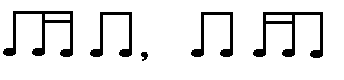 Есть две основные версии происхождения названия этого танца.Первая версия заключается в том, что слово «полька» произошло от чешского слова «pulka», которое переводится как «половинный шаг». Вторая версия гласит, что, возможно, слово «полька» является однокоренным со словом «поляк», хотя танец все же чешский.Аккомпанемент – бас и аккорд. В мелодии польки часто можно встретить такой ритм: Есть две основные версии происхождения названия этого танца.Первая версия заключается в том, что слово «полька» произошло от чешского слова «pulka», которое переводится как «половинный шаг». Вторая версия гласит, что, возможно, слово «полька» является однокоренным со словом «поляк», хотя танец все же чешский.Аккомпанемент – бас и аккорд. В мелодии польки часто можно встретить такой ритм: Есть две основные версии происхождения названия этого танца.Первая версия заключается в том, что слово «полька» произошло от чешского слова «pulka», которое переводится как «половинный шаг». Вторая версия гласит, что, возможно, слово «полька» является однокоренным со словом «поляк», хотя танец все же чешский.Аккомпанемент – бас и аккорд. В мелодии польки часто можно встретить такой ритм: Есть две основные версии происхождения названия этого танца.Первая версия заключается в том, что слово «полька» произошло от чешского слова «pulka», которое переводится как «половинный шаг». Вторая версия гласит, что, возможно, слово «полька» является однокоренным со словом «поляк», хотя танец все же чешский.Аккомпанемент – бас и аккорд. В мелодии польки часто можно встретить такой ритм: Есть две основные версии происхождения названия этого танца.Первая версия заключается в том, что слово «полька» произошло от чешского слова «pulka», которое переводится как «половинный шаг». Вторая версия гласит, что, возможно, слово «полька» является однокоренным со словом «поляк», хотя танец все же чешский.Аккомпанемент – бас и аккорд. В мелодии польки часто можно встретить такой ритм: Есть две основные версии происхождения названия этого танца.Первая версия заключается в том, что слово «полька» произошло от чешского слова «pulka», которое переводится как «половинный шаг». Вторая версия гласит, что, возможно, слово «полька» является однокоренным со словом «поляк», хотя танец все же чешский.Аккомпанемент – бас и аккорд. В мелодии польки часто можно встретить такой ритм: Есть две основные версии происхождения названия этого танца.Первая версия заключается в том, что слово «полька» произошло от чешского слова «pulka», которое переводится как «половинный шаг». Вторая версия гласит, что, возможно, слово «полька» является однокоренным со словом «поляк», хотя танец все же чешский.Аккомпанемент – бас и аккорд. В мелодии польки часто можно встретить такой ритм: Есть две основные версии происхождения названия этого танца.Первая версия заключается в том, что слово «полька» произошло от чешского слова «pulka», которое переводится как «половинный шаг». Вторая версия гласит, что, возможно, слово «полька» является однокоренным со словом «поляк», хотя танец все же чешский.Аккомпанемент – бас и аккорд. В мелодии польки часто можно встретить такой ритм: Есть две основные версии происхождения названия этого танца.Первая версия заключается в том, что слово «полька» произошло от чешского слова «pulka», которое переводится как «половинный шаг». Вторая версия гласит, что, возможно, слово «полька» является однокоренным со словом «поляк», хотя танец все же чешский.Аккомпанемент – бас и аккорд. В мелодии польки часто можно встретить такой ритм: Есть две основные версии происхождения названия этого танца.Первая версия заключается в том, что слово «полька» произошло от чешского слова «pulka», которое переводится как «половинный шаг». Вторая версия гласит, что, возможно, слово «полька» является однокоренным со словом «поляк», хотя танец все же чешский.Аккомпанемент – бас и аккорд. В мелодии польки часто можно встретить такой ритм: Есть две основные версии происхождения названия этого танца.Первая версия заключается в том, что слово «полька» произошло от чешского слова «pulka», которое переводится как «половинный шаг». Вторая версия гласит, что, возможно, слово «полька» является однокоренным со словом «поляк», хотя танец все же чешский.Аккомпанемент – бас и аккорд. В мелодии польки часто можно встретить такой ритм: 